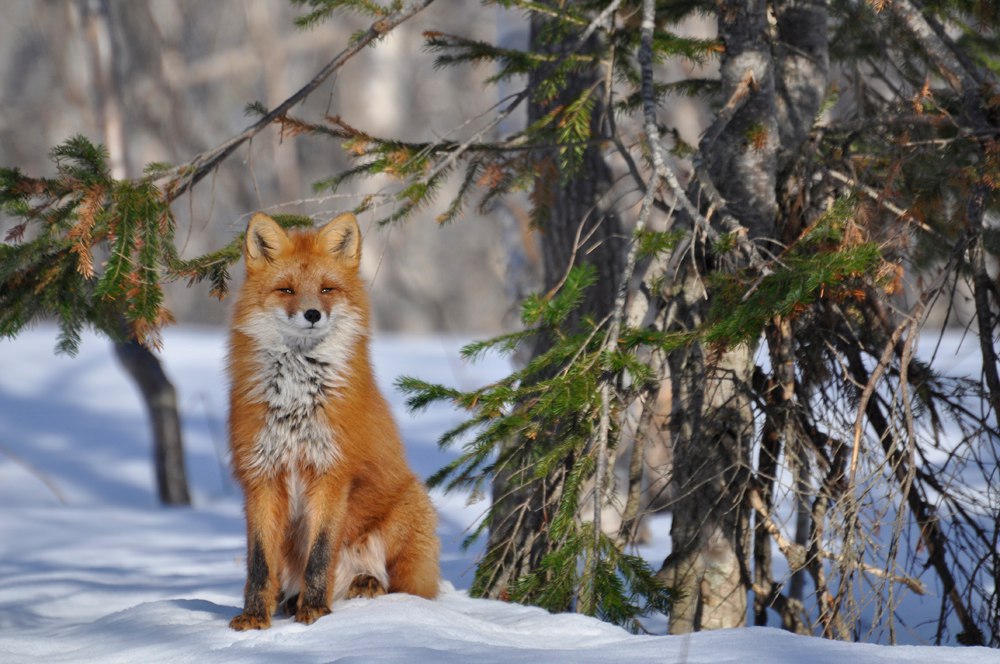 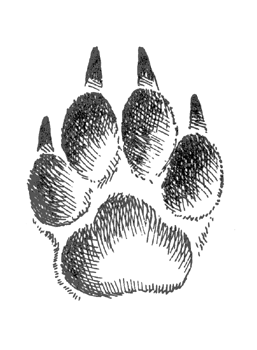 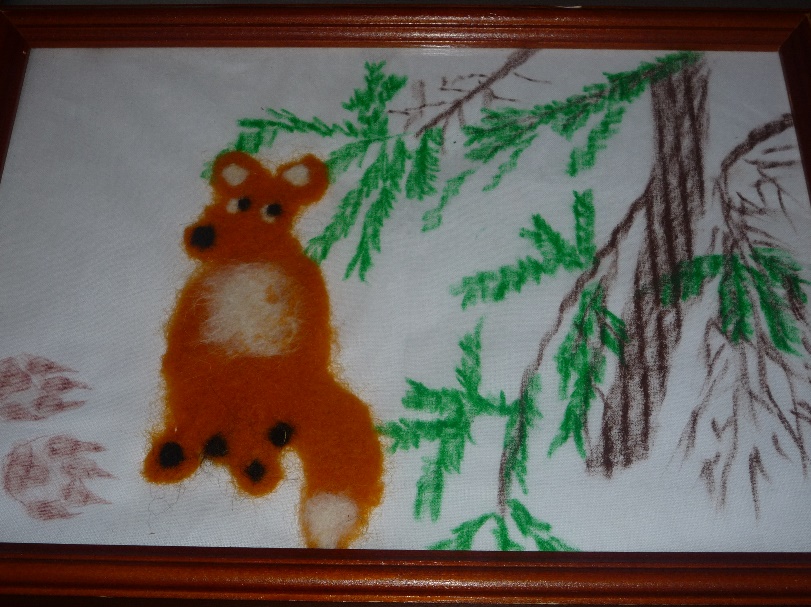 АНАДЫРСКАЯ ЛИСИЦАГИЖИГИНСКИЙ ЗАЯЦ-БЕЛЯК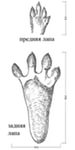 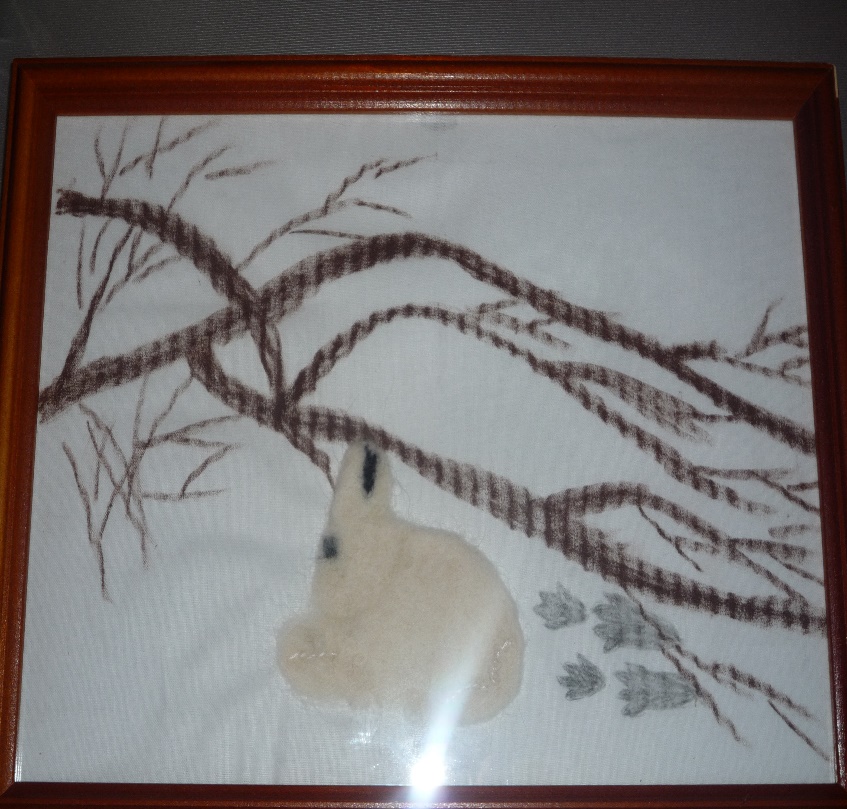 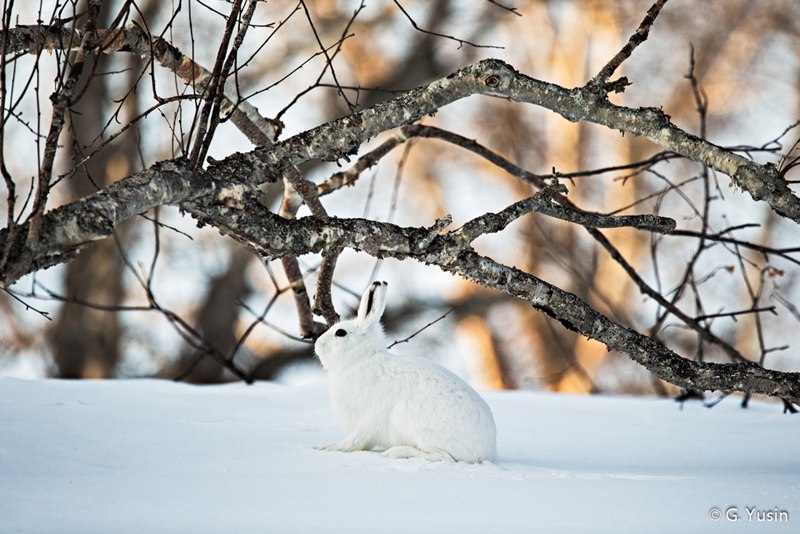 